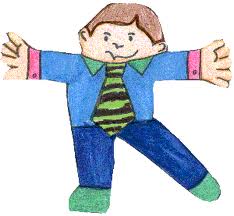                                                                                                                                     October 26th, 2017Dear Parent(s),     During the month of October, we have been reading the book Flat Stanley to your child.  Flat Stanley is about a boy who gets flattened by his bulletin board and goes on adventures using the advantages of being flat!  One of his adventures is when his parents fold him in an envelope and mail him to California.  Not only did it save his parents money, but it enabled Stanley to visit his friend and have a lot of fun.  We thought it would be interesting to expand on this adventure with the third graders.     Every third grader will be asked to create his/her own Stanley and mail them on an adventure of their own.  The recipient will take Stanley around with them and show them the sights.  Your child can choose to send Stanley anywhere they wish.  We ask that the recipient writes about their time with Stanley and possibly send back some mementos or pictures that help us to learn about their adventure together.   It is very exciting for the students to learn where each Stanley visited and some special things about the people and places they visited as well.     We ask that you please send in an addressed envelope with postage on or before November 10th.  You may also want to make sure the person Stanley is visiting knows they will have a guest and welcomes the company!   Please put your return address on the envelope also.  Your child will be writing a letter explaining about their Stanley which will be included in the envelope as well.     We look forward to Stanley’s safe trip back to St. Lawrence and hearing about all the amazing things he saw on his adventures.Thank you for your support,The Third Grade Teachers